  В соответствии с постановлением Правительства Российской Федерации от 29 марта 2022г. №505 «О приостановлении действия отдельных положений некоторых актов Правительства Российской Федерации и установлении размеров авансовых платежей при заключении государственных (муниципальных) контрактов в 2022 году» и постановления Кабинета Министров Чувашской Республики  от  01.06.2022 г. №244 «О внесении изменений в постановление Кабинета Министров Чувашской Республики от 10 декабря 2021 года №650 и установлении особенностей авансовых платежей при заключении государственных контрактов  в 2022 году» администрация Юськасинского сельского поселения Моргаушского района Чувашской Республики   п о с т а н о в л я е т:1. Внести в постановление администрации Юськасинского сельского поселения Моргаушского района   Чувашской Республики от 14.12.2021г. №48 «О мерах по реализации решения Собрания депутатов Юськасинского сельского поселения от 13.12. 2021 года №С-19/1 «О бюджете Юськасинского сельского поселения Моргаушского района Чувашской Республики на 2022 год и плановый период 2023 и 2024 годов» следующие изменения:1.1. в подпункте 2.3 пункта 2:1.1.1. абзац первый изложить в следующей редакции: «2.3) получатели средств местного бюджета вправе предусматривать в заключаемых ими договорах (муниципальных контрактах) на поставку товаров, выполнение работ, оказание услуг авансовые платежи:»;1.1.2. подпункт 2.4 изложить в следующей редакции:         «по договорам (муниципальным контрактам) на поставку товаров, выполнение работ, оказание услуг, в отношении которых осуществляется казначейское сопровождение средств в соответствии с законодательством Российской Федерации и законодательством Чувашской Республики, – в размере от 50 до 90 процентов суммы договора (муниципального контракта), но не более лимитов бюджетных обязательств на 2022 год, доведенных до них в установленном порядке на соответствующие цели;по договорам (муниципальным контрактам) о выполнении работ по строительству, реконструкции и капитальному ремонту объектов капитального строительства муниципальной собственности Юськасинского сельского поселения Моргаушского района Чувашской Республики, а также на приобретение объектов недвижимого имущества в муниципальную собственность Юськасинского сельского поселения Моргаушского района Чувашской Республики, в отношении которых не осуществляется казначейское сопровождение средств в соответствии с законодательством Российской Федерации и законодательством Чувашской Республики, – в размере до 20 процентов суммы договора (муниципального контракта), но не более лимитов бюджетных обязательств на 2022 год, доведенных до них в установленном порядке на соответствующие цели, или по отдельным решениям администрации Юськасинского сельского поселения Моргаушского района Чувашской Республики – в размере от 20 до 50 процентов суммы договора (муниципального контракта), но не более лимитов бюджетных обязательств на 2022 год, доведенных до них в установленном порядке на соответствующие цели;по остальным договорам (муниципальным контрактам), за исключением договоров (муниципальных контрактов), указанных в абзаце втором настоящего подпункта, в отношении которых не осуществляется казначейское сопровождение средств в соответствии с законодательством Российской Федерации и законодательством Чувашской Республики, – в размере до 50 процентов суммы договора (муниципального контракта), но не более лимитов бюджетных обязательств на 2022 год, доведенных до них в установленном порядке на соответствующие цели.В случае если исполнение договора (муниципального контракта), указанного в абзаце первом настоящего подпункта, осуществляется в 2022 году и последующих годах, размер авансового платежа устанавливается в пределах лимитов бюджетных обязательств на 2022 год, доведенных в установленном порядке на соответствующие цели.»          2. Установить, что получатели средств местного бюджета вправе в соответствии с частью 651 статьи 112 Федерального закона «О контрактной системе в сфере закупок товаров, работ, услуг для обеспечения государственных и муниципальных нужд» внести по соглашению сторон в заключенные до дня вступления в силу настоящего постановления договоры (муниципальные контракты) на поставку товаров, выполнение работ, оказание услуг изменения в части увеличения предусмотренных ими размеров авансовых платежей до размеров, определенных в соответствии с абзацами первым – четвертым подпункта 2.4 пункта 2  постановления администрации Юськасинского сельского поселения Моргаушского района Чувашской Республики от 14.12.2021г. №48 «О мерах по реализации решения Собрания депутатов Юськасинского сельского поселения от   13.12.2021г. №С-19/1 «О бюджете Юськасинского сельского поселения Моргаушского района Чувашской Республики на 2022 год и плановый период 2023 и 2024 годов» (в редакции настоящего постановления), с соблюдением размера обеспечения исполнения договора (муниципального контракта), устанавливаемого в соответствии с частью 6 статьи 96 Федерального закона «О контрактной системе в сфере закупок товаров, работ, услуг для обеспечения государственных и муниципальных нужд».          3.   Настоящее постановление вступает в силу со дня подписания.Глава Юськасинского сельского поселения                                                          А.Н.КузьминЧУВАШСКАЯ РЕСПУБЛИКАМОРГАУШСКИЙ РАЙОНАДМИНИСТРАЦИЯЮСЬКАСИНСКОГО СЕЛЬСКОГО ПОСЕЛЕНИЯПОСТАНОВЛЕНИЕсело Юськасы                                                                                                                             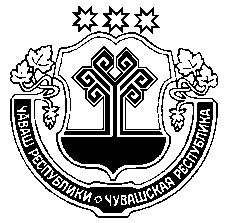 ЧЁВАШ РЕСПУБЛИКИ   МУРКАШ РАЙОНĔ	             Й/+КАССИ ЯЛПОСЕЛЕНИЙĔНАДМИНИСТРАЦИЙĔЙЫШЁНУЙ\=касси салиО внесении изменений в постановление администрации Юськасинского сельского поселения Моргаушского района Чувашской Республики от 14.12.2021 г. №48 «О мерах по реализации решения Собрания депутатов  Юськасинского сельского поселения Моргаушского района Чувашской Республики от  13.12.2021 года №С-19/1 «О бюджете Юськасинского сельского поселения Моргаушского района Чувашской Республики на 2022 год и плановый период 2023 и 2024 годов»